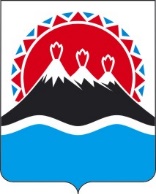 П О С Т А Н О В Л Е Н И ЕПРАВИТЕЛЬСТВАКАМЧАТСКОГО КРАЯг. Петропавловск-КамчатскийПРАВИТЕЛЬСТВО ПОСТАНОВЛЯЕТ:1. Внести в постановление Правительства Камчатского края от 06.05.2021 № 174-П «Об утверждении Правил определения требований к закупаемым заказчиками отдельным видам товаров, работ, услуг (в том числе предельных цен товаров, работ, услуг), перечней и нормативов количества товаров, работ, услуг, их потребительских свойств и иных характеристик, применяемых при расчете нормативных затрат на обеспечение функций исполнительных органов государственной власти Камчатского края, подведомственных им краевых государственных казенных, бюджетных учреждений и государственных унитарных предприятий Камчатского края при закупке ими отдельных видов товаров, работ и услуг» следующие изменения:1) наименование изложить в следующей редакции:«Об утверждении Правил определения требований к закупаемым заказчиками отдельным видам товаров, работ, услуг (в том числе предельных цен товаров, работ, услуг), перечней и нормативов количества товаров, работ, услуг, их потребительских свойств и иных характеристик, применяемых при расчете нормативных затрат на обеспечение функций исполнительных органов Камчатского края, подведомственных им краевых государственных казенных, бюджетных учреждений и государственных унитарных предприятий Камчатского края при закупке ими отдельных видов товаров, работ и услуг»;2) преамбулу изложить в следующей редакции:«В соответствии с пунктом 2 части 4 статьи 19 Федерального закона от 05.04.2013 года № 44-ФЗ «О контрактной системе в сфере закупок товаров, работ, услуг для обеспечения государственных и муниципальных нужд», постановлением Правительства Российской Федерации от 02.09.2015 № 926                                «Об утверждении Общих правил определения требований к закупаемым заказчиками отдельным видам товаров, работ, услуг (в том числе предельных цен товаров, работ, услуг)», постановлением Правительства Камчатского края                от 11.02.2016 № 33-П «Об утверждении Требований к порядку разработки и принятия правовых актов Камчатского края о нормировании в сфере закупок товаров, работ, услуг для обеспечения государственных нужд Камчатского края, содержанию указанных актов и обеспечению их исполнения»ПРАВИТЕЛЬСТВО ПОСТАНОВЛЯЕТ:»;3) постановляющую часть изложить в следующей редакции: «1. Утвердить:1) Правила определения требований к закупаемым заказчиками отдельным видам товаров, работ, услуг (в том числе предельных цен товаров, работ, услуг) согласно приложению 1 к настоящему постановлению (далее – Правила);2) Нормативы площади помещений в исполнительных органах Камчатского края, подведомственных им краевых государственных казенных, бюджетных учреждений и государственных унитарных предприятий Камчатского края для размещения в них рабочих мест работников согласно приложению 2 к настоящему постановлению;3) Перечень, нормативы количества, потребительские свойства и характеристики средств и услуг связи, программного обеспечения, сетевого оборудования и отдельных материально-технических ресурсов в сфере информационно-коммуникационных технологий согласно приложению 3 к настоящему постановлению;4) Перечень, нормативы количества, потребительские свойства и характеристики мебели, рабочих станций, отдельных материально-технических ресурсов структурных подразделений исполнительных органов Камчатского края, подведомственных им краевых государственных казенных, бюджетных учреждений и государственных унитарных предприятий Камчатского края, необходимых для обеспечения комфортных условий работы согласно приложению 4 к настоящему постановлению;5) Перечень, нормативы количества, потребительские свойства и характеристики бумажной продукции и канцелярских принадлежностей согласно приложению 5 к настоящему постановлению;6) Перечень, нормативы количества, потребительские свойства и характеристики хозяйственных товаров и товаров для бытовых нужд согласно приложению 6 к настоящему постановлению.2. Установить, что указанные в пунктах 2 - 6 части 1 настоящего постановления нормативы распространяются на вновь приобретаемые товары, работы и услуги (далее - материально-технические ресурсы) с учетом их наличия и норм износа.3. Запретить замену вычислительной техники и оргтехники до истечения гарантийного срока.4. Исполнительным органам Камчатского края, подведомственным им краевым государственным казенным, бюджетным учреждениям и государственным унитарным предприятиям Камчатского края планировать и осуществлять закупки материально-технических ресурсов для реализации полномочий в рамках закрепленных функций государственного управления с учетом нормативов, утвержденных настоящим постановлением, в пределах лимитов бюджетных обязательств, предусмотренных на закупку товаров, работ, услуг.5. Рекомендовать иным органам Камчатского края, государственным органам Камчатского края, территориальному фонду обязательного медицинского страхования Камчатского края, иным организациям, созданным в целях обеспечения осуществления государственных полномочий и получающим средства краевого бюджета, руководствоваться утвержденными настоящим постановлением Правилами определения требований к закупаемым заказчиками отдельным видам товаров, работ, услуг, перечнями и нормативами количества, потребительскими свойствами и иными характеристиками материально-технических ресурсов при расчете нормативных затрат на обеспечение функций иных органов Камчатского края, государственных органов Камчатского края и территориального фонда обязательного медицинского страхования Камчатского края, иных организаций, созданных в целях обеспечения осуществления государственных полномочий и получающих средства краевого бюджета.6. Рекомендовать органам местного самоуправления муниципальных образований в Камчатском крае учесть настоящее постановление при установлении требований к закупаемым ими, их подведомственными казенными и бюджетными учреждениями и муниципальными унитарными предприятиями отдельным видам товаров, работ, услуг (в том числе предельные цены товаров, работ, услуг) в соответствии с Федеральным законом от 05.04.2013 № 44-ФЗ «О контрактной системе в сфере закупок товаров, работ, услуг для обеспечения государственных и муниципальных нужд».7. Признать утратившим силу:1) постановление Правительства Камчатского края от 21.06.2016 № 232-П «Об утверждении правил определения требований к закупаемым исполнительными органами государственной власти Камчатского края и подведомственными им краевыми казенными, бюджетными учреждениями и государственными унитарными предприятиями отдельным видам товаров, работ, услуг (в том числе предельных цен товаров, работ, услуг)»;2) постановление Правительства Камчатского края от 31.03.2017 № 133-П «О внесении изменений в постановление Правительства Камчатского края от 21.06.2016 № 232-П «Об утверждении Правил определения требования к закупаемым исполнительными органами государственной власти Камчатского края и подведомственными им краевыми казёнными и бюджетными учреждениями отдельным видам товаров, работ, услуг (в том числе предельных цен товаров, работ, услуг)»;3) постановление Правительства Камчатского края от 21.02.2020 № 68-П «О внесении изменений в постановление Правительства Камчатского края от 21.06.2016 № 232-П «Об утверждении Правил определения требования к закупаемым исполнительными органами государственной власти Камчатского края и подведомственными им краевыми казёнными и бюджетными учреждениями отдельным видам товаров, работ, услуг (в том числе предельных цен товаров, работ, услуг)».8. Настоящее постановление вступает в силу после дня его официального опубликования.»;4) приложения 1  6 изложить в редакции согласно приложени к настоящему постановлению.2. Настоящее постановление вступает в силу после дня его официального опубликования.Приложение к постановлению Правительства Камчатского края от [Дата регистрации] № [Номер документа]«Приложение 1 к постановлению Правительства Камчатского краяот 06.05.2021 № 174-ППравилаопределения требований к закупаемым заказчикамиотдельным видам товаров, работ, услуг (в том числе предельных цен товаров, работ, услуг)1. Требования к закупаемым заказчиками – исполнительными органами Камчатского края и подведомственными им краевыми государственными казенными, бюджетными учреждениями и государственными унитарными предприятиями Камчатского края средствам и услугам связи, программному обеспечению, сетевому оборудованию, отдельным материально-техническим ресурсов в сфере информационно-коммуникационных технологий, мебели, рабочим станциям, отдельным материально-техническим ресурсам, бумажной продукции, канцелярским принадлежностям, хозяйственным товарам, товарам для бытовых нужд (далее – Требования; отдельные виды товаров, работ, услуг)  утверждаются в форме перечня отдельных видов товаров, работ, услуг, в отношении которых устанавливаются нормативы количества, потребительские свойства (в том числе характеристики качества) и иные характеристики, имеющие влияние на цену отдельных видов товаров, работ, услуг.2. Исполнительные органы Камчатского края и подведомственные им краевые государственные казенные, бюджетные учреждения и государственные унитарные предприятия Камчатского края обязаны соблюдать Требования.3. Требования определяются с учетом категорий и (или) групп должностей работников.4. Исполнительные органы Камчатского края на основании утвержденного постановлением Правительства Камчатского края перечня отдельных видов товаров, работ, услуг (далее - обязательный перечень) утверждают требования к закупаемым ими и подведомственными им краевыми государственными казенными, бюджетными учреждениями и государственными унитарными предприятиями Камчатского края отдельным видам товаров, работ, услуг, включающие перечень отдельных видов товаров, работ, услуг, нормативы количества, их потребительские свойства (в том числе характеристики качества) и иные характеристики (далее - ведомственный перечень).При этом значения характеристик (свойств) отдельных видов товаров, работ, услуг, включенных в ведомственный перечень, не могут превышать предельные значения нормативов количества, потребительских свойств (в том числе характеристики качества) и иных характеристик, установленных в обязательном перечне.5. Обязательный и ведомственный перечни должны позволять обеспечить государственные нужды, но не приводить к закупкам товаров, работ, услуг, которые имеют избыточные потребительские свойства (функциональные, эргономические, эстетические, технологические, экологические свойства, свойства надежности и безопасности, значения которых не обусловлены их пригодностью для эксплуатации и потребления в целях оказания государственных услуг (выполнения работ) и реализации государственных функций) или являются предметами роскоши в соответствии с законодательством Российской Федерации.6. Используемые при формировании обязательного и ведомственного перечней значения потребительских свойств (в том числе характеристики качества) и иных характеристик отдельных видов товаров, работ, услуг устанавливаются в количественных и (или) качественных показателях с указанием (при необходимости) единицы измерения в соответствии с Общероссийским классификатором единиц измерения.Количественные и (или) качественные показатели характеристик (свойств) отдельных видов товаров, работ, услуг могут быть выражены в виде точного значения, диапазона значений или запрета на применение таких характеристик (свойств).7. Форма составления ведомственных перечней аналогична форме обязательных перечней, утвержденных настоящим постановлением.Предельные цены товаров, работ, услуг устанавливаются в рублях в абсолютном денежном выражении (с точностью до 2-го знака после запятой) в пределах лимитов бюджетных обязательств, предусмотренных на закупку товаров, работ, услуг, с учетом постановления Правительства Камчатского края от 05.04.2016 № 99-П «Об утверждении Правил определения нормативных затрат на обеспечение функций исполнительных органов Камчатского края и подведомственных им краевых казенных учреждений».8. Отдельные виды товаров, работ, услуг, не включенные в обязательный перечень, подлежат включению в ведомственный перечень при условии, если средняя арифметическая сумма значений следующих критериев превышает 20 процентов:1) доля оплаты по отдельному виду товаров, работ, услуг за отчетный финансовый год (в соответствии с графиками платежей) по контрактам, информация о которых включена в реестр контрактов, заключенных заказчиками, и реестр контрактов, содержащих сведения, составляющие государственную тайну, исполнительными органами Камчатского края и подведомственными им краевыми государственными казенными, бюджетными учреждениями и государственными унитарными предприятиями Камчатского края в общем объеме оплаты по контрактам, включенным в указанные реестры (по графикам платежей), заключенным соответствующими исполнительными органами Камчатского края и подведомственными им краевыми государственными казенными, бюджетными учреждениями и государственными унитарными предприятиями Камчатского края;2) доля контрактов на закупку отдельных видов товаров, работ, услуг, заключенных в отчетном финансовом году, исполнительных органов Камчатского края и подведомственных им краевых государственных казенных, бюджетных учреждений и государственных унитарных предприятий Камчатского края в общем количестве контрактов на приобретение товаров, работ, услуг, заключаемых соответствующими исполнительными органами Камчатского края и подведомственными им краевыми государственными казенными, бюджетными учреждениями и государственными унитарными предприятиями Камчатского края.Приложение 2 к постановлению Правительства Камчатского краяот 06.05.2021 № 174-ПНормативыплощади помещений в исполнительных органах Камчатского края, подведомственных им краевых государственных казенных, бюджетных учреждений и государственных унитарных предприятий Камчатского края для размещения в них рабочих мест работниковТаблица 1Площадь кабинетов и приемных руководителей организацийПримечание: Допускается устройство общей приемной при кабинетах руководителя.Таблица 2Площадь кабинетов руководителейструктурных подразделений и их сотрудниковТаблица 3Расчетные нормативы помещений: для информационно-технического назначения, помещений входной группы и санитарно-бытового обслуживанияПриложение 4 к постановлению Правительства Камчатского краяот 06.05.2021 № 174-ППеречень, нормативы количества, потребительские свойстваи характеристики мебели, рабочих станций, отдельныхматериально-технических ресурсов органов Камчатского края, подведомственных им краевых государственных казенных, бюджетных учреждений и государственных унитарных предприятий Камчатского края, необходимых для обеспечения комфортных условий работыПримечание. Нормативы бумажной продукции и канцелярских принадлежностей распространяются и на территориально обособленные структурные подразделения, и на территориально обособленные рабочие места.Приложение 6 к постановлению Правительства Камчатского краяот 06.05.2021 № 174-ППеречень, нормативы количества,потребительские свойства и характеристикихозяйственных товаров и товаров для бытовых нужд».[Дата регистрации]№[Номер документа]О внесении изменений в    постановление Правительства Камчатского края от 06.05.2021 № 174-П «Об утверждении Правил определения требований к закупаемым заказчиками отдельным видам товаров, работ, услуг (в том числе предельных цен товаров, работ, услуг), перечней и нормативов количества товаров, работ, услуг, их потребительских свойств и иных характеристик, применяемых при расчете нормативных затрат на обеспечение функций исполнительных органов государственной власти Камчатского края, подведомственных им краевых государственных казенных, бюджетных учреждений и государственных унитарных предприятий Камчатского края при закупке ими отдельных видов товаров, работ и услуг»Председатель Правительства Камчатского края[горизонтальный штамп подписи 1]Е.А. Чекин№ п/пНазначение помещенийПлощадь, кв. метров1.Кабинет руководителя организации, замещающего государственную должность Камчатского края в исполнительных органах и являющийся членом Правительства Камчатского краяне более 40 2.Кабинет руководителя организациине более 253.Кабинет заместителя руководителя организациине более 204.Кабинет помощника руководителя (советника) организациине более 205.Приемная руководителя организациине более 20№ п\пНазначение помещенийПлощадь, кв. метровПримечание12341.Начальник управленияне более 202.Заместитель начальника управления (заместитель начальника управления – начальник отдела)не более 203.Начальник отдела в управлении (начальник отдела)не более 10при численности сотрудников отдела до пяти человек вместе с начальником рабочее место начальника размещается в помещении отдела4.Сотрудник отдела, в том числе заместитель начальника отделане более 6 при численности сотрудников отдела до пяти человек сотрудники подразделений размещаются в одном помещении5.Место для предоставления государственной услуги или приема граждан в общественных приемныхне более 6на каждого гражданского служащего, в должностные обязанности которого  входит обеспечение предоставления государственной услуги (приема граждан)№ п/пНазначение помещенийРасчетная единицаПлощадь на расчетную единицу, кв. метровПримечание123451.Помещения для хранения архивных документовПомещения для хранения архивных документовПомещения для хранения архивных документовПомещения для хранения архивных документов1.1.хранилище1000 единиц храненияне более 52.Помещения для серверного оборудованияПомещения для серверного оборудованияПомещения для серверного оборудованияПомещения для серверного оборудования2.1.Размещение серверного оборудованияна 1 серверне более 4для одного сервера2.2.Размещение диагностируемого оборудованияна 1 серверне более 4для одной единицы диагностируемого оборудования2.3.Монтажный шкаф (для монитора, концентратора, АТС, радиоузла и другого оборудования)на 1 шкафне более 23.Общие помещенияОбщие помещенияОбщие помещенияОбщие помещения3.1.Помещение службы безопасности и охраны (пост охраны)на одно рабочее место в сменуне более 4,53.2.Бюро пропусковна одно рабочее местоне более 4,5при пропускном режиме3.3.Помещение бюро пропусковна одно окноне более 6количество окон (рабочих мест) определяется заданием на проектирование4.Санитарно-бытовые помещенияСанитарно-бытовые помещенияСанитарно-бытовые помещенияСанитарно-бытовые помещения4.1.Кладовая оборудования и инвентаря, канцелярских принадлежностей, бумагне более 24в этом же помещении находится рабочее место кладовщика4.2.Помещение уборочного инвентаряна  этажене более 2не менее 3 кв. метров. Примечания:1. Нормативы площади распространяются и на территориально обособленные структурные подразделения, и на территориально обособленные рабочие места.2. Общая площадь в расчете на одного работника организации рассчитывается исходя из общей площади здания в соответствии с его конструктивными особенностями (коридоры, лестничные пролеты, лифтовые шахты, технические этажи). В состав площади, приходящейся на одного работника, входит также площадь, занимаемая книжным шкафом и шкафом для одежды и обуви. Книжный шкаф рассчитывается исходя из 1 полки площадью 0,7 кв. метра на одного работника. Шкаф для одежды - 3 плечика для одежды на одного работника - 0,3 кв. метра с посетителем.Примечания:1. Нормативы площади распространяются и на территориально обособленные структурные подразделения, и на территориально обособленные рабочие места.2. Общая площадь в расчете на одного работника организации рассчитывается исходя из общей площади здания в соответствии с его конструктивными особенностями (коридоры, лестничные пролеты, лифтовые шахты, технические этажи). В состав площади, приходящейся на одного работника, входит также площадь, занимаемая книжным шкафом и шкафом для одежды и обуви. Книжный шкаф рассчитывается исходя из 1 полки площадью 0,7 кв. метра на одного работника. Шкаф для одежды - 3 плечика для одежды на одного работника - 0,3 кв. метра с посетителем.Примечания:1. Нормативы площади распространяются и на территориально обособленные структурные подразделения, и на территориально обособленные рабочие места.2. Общая площадь в расчете на одного работника организации рассчитывается исходя из общей площади здания в соответствии с его конструктивными особенностями (коридоры, лестничные пролеты, лифтовые шахты, технические этажи). В состав площади, приходящейся на одного работника, входит также площадь, занимаемая книжным шкафом и шкафом для одежды и обуви. Книжный шкаф рассчитывается исходя из 1 полки площадью 0,7 кв. метра на одного работника. Шкаф для одежды - 3 плечика для одежды на одного работника - 0,3 кв. метра с посетителем.Примечания:1. Нормативы площади распространяются и на территориально обособленные структурные подразделения, и на территориально обособленные рабочие места.2. Общая площадь в расчете на одного работника организации рассчитывается исходя из общей площади здания в соответствии с его конструктивными особенностями (коридоры, лестничные пролеты, лифтовые шахты, технические этажи). В состав площади, приходящейся на одного работника, входит также площадь, занимаемая книжным шкафом и шкафом для одежды и обуви. Книжный шкаф рассчитывается исходя из 1 полки площадью 0,7 кв. метра на одного работника. Шкаф для одежды - 3 плечика для одежды на одного работника - 0,3 кв. метра с посетителем.Примечания:1. Нормативы площади распространяются и на территориально обособленные структурные подразделения, и на территориально обособленные рабочие места.2. Общая площадь в расчете на одного работника организации рассчитывается исходя из общей площади здания в соответствии с его конструктивными особенностями (коридоры, лестничные пролеты, лифтовые шахты, технические этажи). В состав площади, приходящейся на одного работника, входит также площадь, занимаемая книжным шкафом и шкафом для одежды и обуви. Книжный шкаф рассчитывается исходя из 1 полки площадью 0,7 кв. метра на одного работника. Шкаф для одежды - 3 плечика для одежды на одного работника - 0,3 кв. метра с посетителем.Приложение 3 к постановлению Правительства Камчатского краяот 06.05.2021 № 174-ППриложение 3 к постановлению Правительства Камчатского краяот 06.05.2021 № 174-ППеречень, нормативы количества, потребительские свойстваи характеристики средств и услуг связи, программногообеспечения, сетевого оборудования и отдельныхматериально-технических ресурсов в сфереинформационно-коммуникационных технологийПеречень, нормативы количества, потребительские свойстваи характеристики средств и услуг связи, программногообеспечения, сетевого оборудования и отдельныхматериально-технических ресурсов в сфереинформационно-коммуникационных технологийПеречень, нормативы количества, потребительские свойстваи характеристики средств и услуг связи, программногообеспечения, сетевого оборудования и отдельныхматериально-технических ресурсов в сфереинформационно-коммуникационных технологийПеречень, нормативы количества, потребительские свойстваи характеристики средств и услуг связи, программногообеспечения, сетевого оборудования и отдельныхматериально-технических ресурсов в сфереинформационно-коммуникационных технологийПеречень, нормативы количества, потребительские свойстваи характеристики средств и услуг связи, программногообеспечения, сетевого оборудования и отдельныхматериально-технических ресурсов в сфереинформационно-коммуникационных технологийПеречень, нормативы количества, потребительские свойстваи характеристики средств и услуг связи, программногообеспечения, сетевого оборудования и отдельныхматериально-технических ресурсов в сфереинформационно-коммуникационных технологийПеречень, нормативы количества, потребительские свойстваи характеристики средств и услуг связи, программногообеспечения, сетевого оборудования и отдельныхматериально-технических ресурсов в сфереинформационно-коммуникационных технологий№ п/пНаименование средств и услуг связи, программного обеспечения, сетевого оборудования и отдельных материально-технических ресурсов в сфере информационно-коммуникационных технологийНаименование средств и услуг связи, программного обеспечения, сетевого оборудования и отдельных материально-технических ресурсов в сфере информационно-коммуникационных технологийКоличествоКоличествоПримечаниеПримечание12233441.Средства и услуги связиСредства и услуги связиСредства и услуги связиСредства и услуги связиСредства и услуги связиСредства и услуги связи1.1.Количество абонентских номеров для передачи голосовой информации с абонентской платой, используемых для местных (включая внутризоновые), междугородных и международных телефонных соединений, единицКоличество абонентских номеров для передачи голосовой информации с абонентской платой, используемых для местных (включая внутризоновые), междугородных и международных телефонных соединений, единиц11на кабинет, либо на сотрудника при отсутствии автоматической телефонной станции (далее - АТС)на кабинет, либо на сотрудника при отсутствии автоматической телефонной станции (далее - АТС)1.2.Количество абонентских номеров оборудования, подключенного к сети мобильной связи, единицКоличество абонентских номеров оборудования, подключенного к сети мобильной связи, единиц1.2.1.руководитель организациируководитель организации111.2.2.заместители руководителя организациизаместители руководителя организации111.3.Средство подвижной радиотелефонной связи, только для руководителей организации замещающих государственную должность Камчатского края в исполнительных органах и являющийся членом Правительства Камчатского края *Средство подвижной радиотелефонной связи, только для руководителей организации замещающих государственную должность Камчатского края в исполнительных органах и являющийся членом Правительства Камчатского края *не более 1не более 1тип устройства –смартфонтип устройства –смартфон1.3.Средство подвижной радиотелефонной связи, только для руководителей организации замещающих государственную должность Камчатского края в исполнительных органах и являющийся членом Правительства Камчатского края *Средство подвижной радиотелефонной связи, только для руководителей организации замещающих государственную должность Камчатского края в исполнительных органах и являющийся членом Правительства Камчатского края *не более 1не более 1операционная система – IOS, Android, Windowsоперационная система – IOS, Android, Windows1.3.Средство подвижной радиотелефонной связи, только для руководителей организации замещающих государственную должность Камчатского края в исполнительных органах и являющийся членом Правительства Камчатского края *Средство подвижной радиотелефонной связи, только для руководителей организации замещающих государственную должность Камчатского края в исполнительных органах и являющийся членом Правительства Камчатского края *не более 1не более 1метод управления -сенсорныйметод управления -сенсорный1.3.Средство подвижной радиотелефонной связи, только для руководителей организации замещающих государственную должность Камчатского края в исполнительных органах и являющийся членом Правительства Камчатского края *Средство подвижной радиотелефонной связи, только для руководителей организации замещающих государственную должность Камчатского края в исполнительных органах и являющийся членом Правительства Камчатского края *не более 1не более 1количество сим карт не более 2количество сим карт не более 21.4.Количество SIM-карт для передачи данных с использованием информационно-телекоммуникационной сети "Интернет" (далее - сеть "Интернет"), используемых для планшетных компьютеров, единицКоличество SIM-карт для передачи данных с использованием информационно-телекоммуникационной сети "Интернет" (далее - сеть "Интернет"), используемых для планшетных компьютеров, единиц11планшетный компьютер только у руководителя организациипланшетный компьютер только у руководителя организации1.5.Справочно-правовая система, единицСправочно-правовая система, единиц11на каждую рабочую станциюна каждую рабочую станцию2.Персональное программное обеспечениеПерсональное программное обеспечениеПерсональное программное обеспечениеПерсональное программное обеспечениеПерсональное программное обеспечениеПерсональное программное обеспечение2.1.Операционная система, лицензия (мультиязычная)Операционная система, лицензия (мультиязычная)11на рабочее местона рабочее место2.2.Программное обеспечение, лицензияПрограммное обеспечение, лицензия11на рабочее местона рабочее место2.3.Антивирусная программа, базовая лицензия русской версииАнтивирусная программа, базовая лицензия русской версии11на рабочее местона рабочее место2.4.АрхиваторАрхиватор11на рабочее местона рабочее место3.Серверное программное обеспечениеСерверное программное обеспечениеСерверное программное обеспечениеСерверное программное обеспечениеСерверное программное обеспечениеСерверное программное обеспечение3.1.Операционная система, лицензияОперационная система, лицензия11на серверна сервер3.2.Клиентская лицензияКлиентская лицензия11на рабочее местона рабочее место4.Сетевое оборудование, АТССетевое оборудование, АТССетевое оборудование, АТССетевое оборудование, АТССетевое оборудование, АТССетевое оборудование, АТС4.1.Структурированная кабельная система (кабели связи, коммутационное оборудование), в том числе для организации телефонной связиСтруктурированная кабельная система (кабели связи, коммутационное оборудование), в том числе для организации телефонной связи11структурированная кабельная система с разводкой до каждого рабочего места на организацию. 2 порта (1 телефонный и 1 сетевой) на каждое рабочее место. Срок эксплуатации - 25 летструктурированная кабельная система с разводкой до каждого рабочего места на организацию. 2 порта (1 телефонный и 1 сетевой) на каждое рабочее место. Срок эксплуатации - 25 лет4.2.Универсальный двухпроцессорный серверУниверсальный двухпроцессорный сервер22на организацию. Специализированный серверный процессор с возможностью монтажа в стойку. Срок эксплуатации - 7 летна организацию. Специализированный серверный процессор с возможностью монтажа в стойку. Срок эксплуатации - 7 лет4.3.Телефонная станция на основе межсетевого протокола IPТелефонная станция на основе межсетевого протокола IP11на организацию. Срок эксплуатации - 15 летна организацию. Срок эксплуатации - 15 лет*Периодичность приобретения средств связи определяется максимальным сроком полезного использования и составляет не менее 5 лет. Объем расходов, рассчитанный с применением нормативных затрат на приобретение мобильной связи, может быть изменен по решению руководителя исполнительного органа Камчатского края в пределах, утвержденных на эти цели лимитов бюджетных обязательств по соответствующему коду классификации расходов бюджетов.Примечание:Нормативы на информационно-коммуникационные технологии и услуги связи распространяются и на территориально обособленные структурные подразделения, и на территориально обособленные рабочие места.*Периодичность приобретения средств связи определяется максимальным сроком полезного использования и составляет не менее 5 лет. Объем расходов, рассчитанный с применением нормативных затрат на приобретение мобильной связи, может быть изменен по решению руководителя исполнительного органа Камчатского края в пределах, утвержденных на эти цели лимитов бюджетных обязательств по соответствующему коду классификации расходов бюджетов.Примечание:Нормативы на информационно-коммуникационные технологии и услуги связи распространяются и на территориально обособленные структурные подразделения, и на территориально обособленные рабочие места.*Периодичность приобретения средств связи определяется максимальным сроком полезного использования и составляет не менее 5 лет. Объем расходов, рассчитанный с применением нормативных затрат на приобретение мобильной связи, может быть изменен по решению руководителя исполнительного органа Камчатского края в пределах, утвержденных на эти цели лимитов бюджетных обязательств по соответствующему коду классификации расходов бюджетов.Примечание:Нормативы на информационно-коммуникационные технологии и услуги связи распространяются и на территориально обособленные структурные подразделения, и на территориально обособленные рабочие места.*Периодичность приобретения средств связи определяется максимальным сроком полезного использования и составляет не менее 5 лет. Объем расходов, рассчитанный с применением нормативных затрат на приобретение мобильной связи, может быть изменен по решению руководителя исполнительного органа Камчатского края в пределах, утвержденных на эти цели лимитов бюджетных обязательств по соответствующему коду классификации расходов бюджетов.Примечание:Нормативы на информационно-коммуникационные технологии и услуги связи распространяются и на территориально обособленные структурные подразделения, и на территориально обособленные рабочие места.*Периодичность приобретения средств связи определяется максимальным сроком полезного использования и составляет не менее 5 лет. Объем расходов, рассчитанный с применением нормативных затрат на приобретение мобильной связи, может быть изменен по решению руководителя исполнительного органа Камчатского края в пределах, утвержденных на эти цели лимитов бюджетных обязательств по соответствующему коду классификации расходов бюджетов.Примечание:Нормативы на информационно-коммуникационные технологии и услуги связи распространяются и на территориально обособленные структурные подразделения, и на территориально обособленные рабочие места.*Периодичность приобретения средств связи определяется максимальным сроком полезного использования и составляет не менее 5 лет. Объем расходов, рассчитанный с применением нормативных затрат на приобретение мобильной связи, может быть изменен по решению руководителя исполнительного органа Камчатского края в пределах, утвержденных на эти цели лимитов бюджетных обязательств по соответствующему коду классификации расходов бюджетов.Примечание:Нормативы на информационно-коммуникационные технологии и услуги связи распространяются и на территориально обособленные структурные подразделения, и на территориально обособленные рабочие места.*Периодичность приобретения средств связи определяется максимальным сроком полезного использования и составляет не менее 5 лет. Объем расходов, рассчитанный с применением нормативных затрат на приобретение мобильной связи, может быть изменен по решению руководителя исполнительного органа Камчатского края в пределах, утвержденных на эти цели лимитов бюджетных обязательств по соответствующему коду классификации расходов бюджетов.Примечание:Нормативы на информационно-коммуникационные технологии и услуги связи распространяются и на территориально обособленные структурные подразделения, и на территориально обособленные рабочие места.№ п/пНаименование мебели, рабочих станций, отдельных материально-технических ресурсовКоличество, единицХарактеристика (требования)12341.Кабинет руководителя организацииКабинет руководителя организацииКабинет руководителя организации1.1.Стол руководителя1материал - ДВП, ДСП, ЛДСП, МДФ1.1.Стол руководителя1размер не более 80 x 160 x 100 (В x Д x Ш) см1.1.Стол руководителя1срок эксплуатации - 15 лет1.2.Стол приставной (брифинг)1материал - ДВП, ДСП, ЛДСП, МДФ1.2.Стол приставной (брифинг)1размер не более 70 x 100 x 70 (В x Д x Ш) см1.2.Стол приставной (брифинг)1срок эксплуатации - 15 лет1.3.Стол под оргтехнику, компьютер1материал - ДВП, ДСП, ЛДСП, МДФ1.3.Стол под оргтехнику, компьютер1размер не более 80 x 140 x 100 (В x Д x Ш) см1.3.Стол под оргтехнику, компьютер1срок эксплуатации - 15 лет1.4.Стол для переговоров/совещаний1материал - ДВП, ДСП, ЛДСП, МДФ1.4.Стол для переговоров/совещаний1размер не более 80 x 350 x 120 (В x Д x Ш) см1.4.Стол для переговоров/совещаний1срок эксплуатации - 15 лет1.5.Тумба для стола руководителя1материал - ДВП, ДСП, ЛДСП, МДФ1.5.Тумба для стола руководителя1срок эксплуатации - 15 лет1.6.Шкаф для документов2материал - ДВП, ДСП, ЛДСП, МДФ1.6.Шкаф для документов2размер 220 x 70 x 50 (В x Ш x Г) см1.6.Шкаф для документов2срок эксплуатации - 15 лет1.7.Шкаф для верхней одежды1материал - ДВП, ДСП, ЛДСП, МДФ1.7.Шкаф для верхней одежды1размер не более 240 x 100 x 60 (В x Ш x Г) см, двустворчатый, двери распашные  либо купе, наличие металлической штанги для одежды1.7.Шкаф для верхней одежды1срок эксплуатации - 15 лет1.8.Кресло для руководителя1преимущественно с металлическим каркасом, с подлокотниками, с регулируемыми механизмом по высоте (газ-лифт) и углом наклона (механизм качания)1.8.Кресло для руководителя1возможные значения: искусственная кожа, мебельный (искусственный) мех, искусственная замша (микрофибра), ткань, нетканые материалы1.8.Кресло для руководителя1срок эксплуатации - 7 лет1.9.Стулья для посетителейне более 10на металлическом каркасе с мягким сиденьем, жесткой спинкой, обивка из ткани либо нетканые материалы1.9.Стулья для посетителейне более 10срок эксплуатации - 7 лет1.10.Сейф1металлический, огнестойкий, взломостойкий, с кодовым электронным замком1.10.Сейф1размер не более 50 x 50 x 50 (В x Ш x Г) см1.10.Сейф1срок эксплуатации - 25 лет1.11.Рабочая станция1тип – моноблок 1.11.Рабочая станция1размер экрана – не более 24 дюймов1.11.Рабочая станция1тип процессора – Х641.11.Рабочая станция1частота процессора – не более 5 ГГц1.11.Рабочая станция1размер оперативной памяти – не более 16  ГБ, DDR41.11.Рабочая станция1объем накопителя – HDD не менее 1 Тб и/или SSD не менее 128 Гб1.11.Рабочая станция1тип жесткого диска – SSD и/или HDD1.11.Рабочая станция1оптический привод – DVD-RW1.11.Рабочая станция1тип видеоадаптера - дискретный1.11.Рабочая станция1операционная система – включенная в Единый реестр российских программ для электронных вычислительных машин и баз данных, либо без ОС1.11.Рабочая станция1предустановленное программное обеспечение - включенное в Единый реестр российских программ для электронных вычислительных машин и баз данных, либо без ПО1.11.Рабочая станция1устройства ввода - беспроводные1.11.Рабочая станция1срок эксплуатации - 7 лет1.12.Планшетный компьютер 1размер и тип экрана – не более 13 дюймов, IPS1.12.Планшетный компьютер 1вес – не более 1 кг1.12.Планшетный компьютер 1тип процессора – Х641.12.Планшетный компьютер 1частота процессора – не менее 2.2 ГГц1.12.Планшетный компьютер 1размер оперативной памяти – не менее 8 Гб DDR31.12.Планшетный компьютер 1объем накопителя – не более 128 Гб1.12.Планшетный компьютер 1тип жесткого диска - SSD+HDD1.12.Планшетный компьютер 1оптический привод – не требуется1.12.Планшетный компьютер 1наличие модулей – требуется Wi-Fi, Bluetooth, поддержка 3G (UMTS), LTE1.12.Планшетный компьютер 1тип видеоадаптера - дискретный1.12.Планшетный компьютер 1время работы не менее 8 часов1.12.Планшетный компьютер 1операционная система - включенная в Единый реестр российских программ для электронных вычислительных машин и баз данных 1.12.Планшетный компьютер 1предустановленное программное обеспечение - включенное в Единый реестр российских программ для электронных вычислительных машин и баз данных1.12.Планшетный компьютер 1срок эксплуатации - 7 лет1.13.Принтер1метод печати - лазерный1.13.Принтер1цветность – черно-белый1.13.Принтер1максимальный формат - А41.13.Принтер1скорость печати – не менее 30 страниц/минуту 1.13.Принтер1наличие сетевого интерфейса, USB 1.13.Принтер1встроенный картридер 1.13.Принтер1срок эксплуатации - 5 лет1.14.Телефонный аппарат кнопочный1количество телефонных аппаратов: с выходом на внутреннюю, городскую и междугородную связь с функцией конференц-связи с системной консолью. Срок эксплуатации - 5 лет1.15.Источник бесперебойного питания1мощность не более 850 ВА.Срок эксплуатации – 5 лет1.16.Кондиционер1настенная сплит-система с функцией охлаждения, вентиляции воздуха, автоматическим поддержанием температуры, регулировкой направления воздушного потока, управление с пульта. Срок эксплуатации - 10 лет1.17.Телевизор 1плазменный, LED, диагональ не более 42 дюймов. Срок эксплуатации – 7 лет1.18.Портрет Президента Российской Федерации1размер 40 x 60 см. Срок эксплуатации - 6 лет1.19.Государственный флаг Российской Федерации1большой на древке. Срок эксплуатации - 10 лет1.20.Флаг Камчатского края1большой на древке. Срок эксплуатации - 10 лет1.21.Государственный герб Российской Федерации1размер 20 x 30 см. Срок эксплуатации - 10 лет1.22.Герб Камчатского края1размер 20 x 30 см. Срок эксплуатации - 10 лет1.23.Настольный набор руководителя1из дерева, состоящий из 7-10 предметов. Срок эксплуатации - 5 лет1.24.Шторы (жалюзи)1-2По количеству и размеру окна в помещении. Срок эксплуатации - 5 лет2.Приемная руководителя организацииПриемная руководителя организацииПриемная руководителя организации2.1.Стол письменный1материал - ДВП, ДСП, ЛДСП, МДФ2.1.Стол письменный1размер не более 80 x 160 x 100  (В x Д x Ш) см2.1.Стол письменный1срок эксплуатации - 15 лет2.2.Стол (тумба) под оргтехнику1материал - ДВП, ДСП, ЛДСП, МДФ2.2.Стол (тумба) под оргтехнику1размер не более 80 x 140 x 70 (В x Д x Ш) см2.2.Стол (тумба) под оргтехнику1срок эксплуатации - 15 лет2.3.Тумба для бумаг1материал - ДВП, ДСП, ЛДСП, МДФ2.3.Тумба для бумаг1срок эксплуатации - 15 лет2.4.Шкаф для документов1материал - ДВП, ДСП, ЛДСП, МДФ2.4.Шкаф для документов1размер не более 220 x 70 x 50 (В x Ш x Г) см2.4.Шкаф для документов1срок эксплуатации - 15 лет2.5.Шкаф для верхней одежды (шкаф-купе)1материал - ДВП, ДСП, ЛДСП, МДФ2.5.Шкаф для верхней одежды (шкаф-купе)1размер не более 240 x 200 x 60 (В x Ш x Г) см, наличие металлической штанги для одежды, полки для головных уборов 2.5.Шкаф для верхней одежды (шкаф-купе)1срок эксплуатации - 15 лет2.6.Кресло офисное1преимущественно с металлическим каркасом, с подлокотниками, с регулируемыми механизмом по высоте (газ-лифт) 2.6.Кресло офисное1возможные значения: искусственная кожа, мебельный (искусственный) мех, искусственная замша (микрофибра), ткань, нетканые материалы2.6.Кресло офисное1срок эксплуатации - 7 лет2.7.Стул для посетителейне более 4с мягким сиденьем, жесткой спинкой, обивка из ткани (искусственной кожи)2.7.Стул для посетителейне более 4срок эксплуатации - 7 лет2.8.Кондиционер1настенная сплит-система с функциями обогрева, охлаждения, вентиляции воздуха, автоматическим поддержанием температуры, регулировкой направления воздушного потока, управление с пульта, рекомендуемая площадь до 20 кв.м.  Срок эксплуатации - 10 лет2.9.Рабочая станция1тип - системный блок/моноблок, монитор, устройство ввода-вывода2.9.Рабочая станция1размер монитора – не более 24 дюйма2.9.Рабочая станция1тип процессора - X642.9.Рабочая станция1частота процессора - 5 ГГц2.9.Рабочая станция1размер оперативной памяти - 16 ГБ, DDR42.9.Рабочая станция1объем накопителя – HDD не менее 1 Тб и/или SSD не менее 128 Гб2.9.Рабочая станция1тип видеоадаптера - дискретный или встроенный2.9.Рабочая станция1операционная система - включенная в Единый реестр российских программ для электронных вычислительных машин и баз данных, либо без ОС2.9.Рабочая станция1предустановленное программное обеспечение - включенное в Единый реестр российских программ для электронных вычислительных машин и баз данных, либо без ПО2.9.Рабочая станция1срок эксплуатации - 7 лет2.9.1.Монитор1размер монитора – не более 24 дюйма2.9.1.Монитор1срок эксплуатации - 7 лет2.9.2.Системный блок1частота процессора - 5 ГГц2.9.2.Системный блок1размер оперативной памяти - 16 Гб, DDR42.9.2.Системный блок1объем накопителя - HDD не менее 1 Тб и/или SSD не менее 128 Гб2.9.2.Системный блок1тип видеоадаптера - дискретный или встроенный2.9.2.Системный блок1операционная система - включенная в Единый реестр российских программ для электронных вычислительных машин и баз данных, либо без ОС2.9.2.Системный блок1предустановленное программное обеспечение - включенное в Единый реестр российских программ для электронных вычислительных машин и баз данных, либо без ПО2.9.2.Системный блок1срок эксплуатации - 7 лет2.9.3.Устройства ввода-вывода1мышь проводная, клавиатура проводная2.9.4.Источник бесперебойного питания1мощность не более 850 ВА.Срок эксплуатации – 5 лет2.10.Телефонный аппарат кнопочный с функцией факса1с выходом на городскую и междугородную связь – 1,печать на листах, лазерная или методом термопереноса, с автоответчиком, с записной книжкой на 100 - 200 номеров. Срок эксплуатации - 5 лет2.11.Холодильник малой вместимости1 на организациюобъем не более 120 литров. Срок эксплуатации - 10 лет2.12.Шторы (жалюзи)1по размеру окна. Срок эксплуатации - 5 лет3.Кабинет заместителя руководителя организацииКабинет заместителя руководителя организацииКабинет заместителя руководителя организации3.1.Стол письменный1материал - ДВП, ДСП, ЛДСП, МДФ3.1.Стол письменный1размер не более 80 x 160 x 100 (В x Д x Ш) см3.1.Стол письменный1срок эксплуатации - 15 лет3.2.Стол приставной (брифинг)1материал - ДВП, ДСП, ЛДСП, МДФ3.2.Стол приставной (брифинг)1размер не более 70 x 100 x 70 (В x Д x Ш) см3.2.Стол приставной (брифинг)1срок эксплуатации - 15 лет3.3.Стол под оргтехнику, компьютер1материал - ДВП, ДСП, ЛДСП, МДФ3.3.Стол под оргтехнику, компьютер1размер не более 80 x 140 x 100 (В x Д x Ш) см3.3.Стол под оргтехнику, компьютер1срок эксплуатации - 15 лет3.4.Стол для переговоров/совещаний1материал - ДВП, ДСП, ЛДСП, МДФ3.4.Стол для переговоров/совещаний1размер не более 80 x 210 x 120 (В x Д x Ш) см3.4.Стол для переговоров/совещаний1срок эксплуатации - 15 лет3.5.Тумба для бумаг1материал - ДВП, ДСП, ЛДСП, МДФ3.5.Тумба для бумаг1срок эксплуатации - 15 лет3.6.Шкаф для документов2материал - ДВП, ДСП, ЛДСП, МДФ3.6.Шкаф для документов2размер не более 220 x 70 x 50 (В x Ш x Г) см3.6.Шкаф для документов2срок эксплуатации - 15 лет3.7.Шкаф для верхней одежды1материал - ДВП, ДСП, ЛДСП, МДФ3.7.Шкаф для верхней одежды1размер не более 240 x 100 x 60 (В x Ш x Г) см, двустворчатый или купе, наличие металлической штанги для одежды3.7.Шкаф для верхней одежды1срок эксплуатации - 15 лет3.8.Кресло рабочее (офисное)1основа - металлическая, с подлокотниками, с регулируемыми механизмом по высоте (газ-лифт) и углом наклона (механизм качания)3.8.Кресло рабочее (офисное)1обивка - искусственная кожа, искусственная замша (микрофибра), ткань3.8.Кресло рабочее (офисное)1срок эксплуатации - 7 лет3.9.Стулья для посетителейне более 8на металлическом каркасе с мягким сиденьем, жесткой спинкой, обивка из ткани3.9.Стулья для посетителейне более 8срок эксплуатации - 7 лет3.10.Рабочая станция1тип - системный блок/моноблок, монитор, устройство ввода3.10.Рабочая станция1размер монитора – не более 24 дюйма3.10.Рабочая станция1частота процессора - 5 ГГц3.10.Рабочая станция1размер оперативной памяти - 16 Гб, DDR43.10.Рабочая станция1объем накопителя - HDD не менее 1 Тб и/или SSD не менее 128 Гб3.10.Рабочая станция1оптический привод - DVD-RW3.10.Рабочая станция1тип видеоадаптера - дискретный или встроенный3.10.Рабочая станция1операционная система - включенная в Единый реестр российских программ для электронных вычислительных машин и баз данных, либо без ОС3.10.Рабочая станция1предустановленное программное обеспечение - включенная в Единый реестр российских программ для электронных вычислительных машин и баз данных, либо без ОС3.10.Рабочая станция1срок эксплуатации - 7 лет3.10.1.Монитор1размер монитора – не более 24 дюймов3.10.1.Монитор1срок эксплуатации - 7 лет3.10.2.Системный блок1частота процессора - 5 ГГц3.10.2.Системный блок1размер оперативной памяти - 16 Gb, DDR43.10.2.Системный блок1объем накопителя - HDD не менее 1 Тб и/или SSD не менее 128 Гб3.10.2.Системный блок1тип жесткого диска - SSD и/или HDD3.10.2.Системный блок1тип видеоадаптера - дискретный или встроенный3.10.2.Системный блок1операционная система - включенная в Единый реестр российских программ для электронных вычислительных машин и баз данных, либо без ОС3.10.2.Системный блок1предустановленное программное обеспечение - включенная в Единый реестр российских программ для электронных вычислительных машин и баз данных, либо без ОС3.10.2.Системный блок1срок эксплуатации - 7 лет3.10.3.Запасные части (устройства ввода-вывода)13.11.Принтер1метод печати - лазерный3.11.Принтер1тип печати - черно-белый3.11.Принтер1максимальный формат - А43.11.Принтер1скорость печати – не менее 35 страниц/минуту3.11.Принтер1интерфейс - USB 2.03.11.Принтер1срок эксплуатации - 7 лет3.12.Источник бесперебойного питания1мощность не более 850 ВА.Срок эксплуатации – 5 лет3.13.Телефонный аппарат кнопочный1с выходом на внутреннюю, городскую и междугородную связь с функцией конференц-связи. Срок эксплуатации - 5 лет3.14.Кондиционер1настенная сплит-система с функциями обогрева, охлаждения, вентиляции воздуха, автоматическим поддержанием температуры, регулировкой направления воздушного потока, управление с пульта, рекомендуемая площадь до 20 кв.м. Срок эксплуатации - 10 лет3.15.Шторы (жалюзи)1По количеству и размеру окна в помещении. Срок эксплуатации - 5 летПримечание. Допускается устройство общей приемной при кабинетах руководителя и его заместителей, а также общей приемной при кабинетах заместителей.Примечание. Допускается устройство общей приемной при кабинетах руководителя и его заместителей, а также общей приемной при кабинетах заместителей.Примечание. Допускается устройство общей приемной при кабинетах руководителя и его заместителей, а также общей приемной при кабинетах заместителей.Примечание. Допускается устройство общей приемной при кабинетах руководителя и его заместителей, а также общей приемной при кабинетах заместителей.4.Кабинет начальника структурного подразделения организации (начальник управления, начальник отдела и т.д.)Кабинет начальника структурного подразделения организации (начальник управления, начальник отдела и т.д.)Кабинет начальника структурного подразделения организации (начальник управления, начальник отдела и т.д.)4.1.Стол письменный1материал - ДВП, ДСП, ЛДСП, МДФ4.1.Стол письменный1размер не более 80 x 160 x 100 (В x Д x Ш) см4.1.Стол письменный1срок эксплуатации - 15 лет4.2.Стол приставной (брифинг)1материал - ДВП, ДСП, ЛДСП, МДФ4.2.Стол приставной (брифинг)1размер не более 70 x 100 x 70 (В x Д x Ш) см4.2.Стол приставной (брифинг)1срок эксплуатации - 15 лет4.3.Стол под оргтехнику, компьютер1материал - ДВП, ДСП, ЛДСП, МДФ4.3.Стол под оргтехнику, компьютер1размер не более 80 x 140 x 100 (В x Д x Ш) см4.3.Стол под оргтехнику, компьютер1срок эксплуатации - 15 лет4.4.Тумба для бумаг1материал - ДВП, ДСП, ЛДСП, МДФ4.4.Тумба для бумаг1срок эксплуатации - 15 лет4.5.Шкаф для документов1материал - ДВП, ДСП, ЛДСП, МДФ4.5.Шкаф для документов1размер не более 220 x 70 x 50 (В x Ш x Г) см4.5.Шкаф для документов1срок эксплуатации - 15 лет4.6.Шкаф для верхней одежды1материал - ДВП, ДСП, ЛДСП, МДФ4.6.Шкаф для верхней одежды1размер не более 240 x 50 x 60 (В x Ш x Г) см4.6.Шкаф для верхней одежды1двустворчатый, с зеркалом, наличие металлической штанги для одежды, полки для головных уборов4.6.Шкаф для верхней одежды1срок эксплуатации - 15 лет4.7.Кресло рабочее (офисное)1основа - металлическая, с подлокотниками, с регулируемыми механизмом по высоте (газ-лифт)4.7.Кресло рабочее (офисное)1срок эксплуатации - 7 лет4.8.Стулья для посетителейне более 6на металлическом каркасе с мягким сиденьем, жесткой спинкой, обивка из ткани4.8.Стулья для посетителейне более 6срок эксплуатации - 7 лет4.9.Рабочая станция1тип - системный блок/моноблок, монитор, устройство ввода4.9.Рабочая станция1размер монитора – не более 24 дюйма4.9.Рабочая станция1частота процессора - 5 ГГц4.9.Рабочая станция1размер оперативной памяти - 16 Гб, DDR44.9.Рабочая станция1объем накопителя - HDD не менее 1 Тб и/или SSD не менее 128 Гб4.9.Рабочая станция1оптический привод - DVD-RW4.9.Рабочая станция1тип видеоадаптера - дискретный или встроенный4.9.Рабочая станция1операционная система - включенная в Единый реестр российских программ для электронных вычислительных машин и баз данных, либо без ОС4.9.Рабочая станция1предустановленное программное обеспечение - включенная в Единый реестр российских программ для электронных вычислительных машин и баз данных, либо без ОС4.9.Рабочая станция1срок эксплуатации - 7 лет4.9.1.Монитор1размер монитора – не более 24 дюйма4.9.1.Монитор1срок эксплуатации - 7 лет4.9.2.Системный блок1частота процессора - 5 ГГц4.9.2.Системный блок1размер оперативной памяти - 16 Gb, 4.9.2.Системный блок1DDR44.9.2.Системный блок1объем накопителя - HDD не менее 1 Тб и/или SSD не менее 128 Гб4.9.2.Системный блок1тип жесткого диска - SSD и/или HDD4.9.2.Системный блок1тип видеоадаптера - дискретный или встроенный4.9.2.Системный блок1операционная система - включенная в Единый реестр российских программ для электронных вычислительных машин и баз данных, либо без ОС4.9.2.Системный блок1предустановленное программное обеспечение - включенная в Единый реестр российских программ для электронных вычислительных машин и баз данных, либо без ОС4.9.2.Системный блок1срок эксплуатации - 7 лет4.9.3.Запасные части (устройства ввода-вывода)14.10.Источник бесперебойного питания1 мощность не более 850 ВА.Срок эксплуатации – 5 лет4.11.Принтер (в случае, если начальник располагается в отдельном кабинете)1метод печати - лазерный4.11.Принтер (в случае, если начальник располагается в отдельном кабинете)1тип печати - черно-белый4.11.Принтер (в случае, если начальник располагается в отдельном кабинете)1максимальный формат - А44.11.Принтер (в случае, если начальник располагается в отдельном кабинете)1скорость печати – не менее 35 страниц/минуту4.11.Принтер (в случае, если начальник располагается в отдельном кабинете)1интерфейс - USB 2.04.11.Принтер (в случае, если начальник располагается в отдельном кабинете)1срок эксплуатации - 7 лет4.12.Телефонный аппарат кнопочный1с выходом на внутреннюю, городскую и междугородную связь с функцией конференц-связи. Срок эксплуатации - 5 лет4.13.Кондиционер (в случае, если начальник располагается в отдельном кабинете)1настенная сплит-система с функциями обогрева, охлаждения, вентиляции воздуха, автоматическим поддержанием температуры, регулировкой направления воздушного потока, управление с пульта, рекомендуемая площадь до 20 кв.м. Срок эксплуатации - 10 лет4.14.Шторы (жалюзи)1по размеру окна. Срок эксплуатации - 5 лет5Кабинет заместителя начальника управления, заместителя начальника отдела, сотрудников отдела (за исключением вспомогательного и обслуживающего персонала)Кабинет заместителя начальника управления, заместителя начальника отдела, сотрудников отдела (за исключением вспомогательного и обслуживающего персонала)Кабинет заместителя начальника управления, заместителя начальника отдела, сотрудников отдела (за исключением вспомогательного и обслуживающего персонала)5.1.Стол письменный1 на каждого сотрудникаматериал - ДВП, ДСП, ЛДСП, МДФ5.1.Стол письменный1 на каждого сотрудникаразмер не более 80 x 140 x 100 (В x Д x Ш) см5.1.Стол письменный1 на каждого сотрудникасрок эксплуатации - 15 лет5.2.Стол под оргтехнику, компьютер1 на каждого сотрудникаматериал - ДВП, ДСП, ЛДСП, МДФ5.2.Стол под оргтехнику, компьютер1 на каждого сотрудникаразмер не более 80 x 140 x 100 (В x Д x Ш) см5.2.Стол под оргтехнику, компьютер1 на каждого сотрудникасрок эксплуатации - 15 лет5.3.Тумба для бумаг1 на каждого сотрудникаматериал - ДВП, ДСП, ЛДСП, МДФ5.3.Тумба для бумаг1 на каждого сотрудникасрок эксплуатации - 15 лет5.4.Шкаф для документов1 на каждого сотрудникаматериал - ДВП, ДСП, ЛДСП, МДФ5.4.Шкаф для документов1 на каждого сотрудникаразмер не более 220 x 70 x 50 (В x Ш x Г) см5.4.Шкаф для документов1 на каждого сотрудникасрок эксплуатации - 15 лет5.5.Шкаф для верхней одежды1 на кабинетматериал - ДВП, ДСП, ЛДСП, МДФ, двустворчатый, с зеркалом, либо купе, наличие металлической штанги для одежды, полки для головных уборов5.5.Шкаф для верхней одежды1 на кабинетразмер не более 240 x 140 x 60 (В x Ш x Г) см при численности сотрудников в кабинете 4 - 10 человек, не более 240 x 50 x 60 (В x Ш x Г) см при численности сотрудников в кабинете 1 - 3 человека5.5.Шкаф для верхней одежды1 на кабинетсрок эксплуатации - 15 лет5.6.Кресло рабочее (офисное)1 на каждого сотрудникаоснова - металлическая, с подлокотниками, с регулируемыми механизмом по высоте (газ-лифт), обивка - искусственная кожа, искусственная замша (микрофибра), ткань, нетканые материалы5.6.Кресло рабочее (офисное)1 на каждого сотрудникасрок эксплуатации - 7 лет5.7Стулья для посетителей1 на каждого сотрудника на металлическом каркасе с мягким сиденьем, жесткой спинкой, обивка из ткани, нетканые материалы5.7Стулья для посетителей1 на каждого сотрудника срок эксплуатации - 7 лет5.8.Рабочая станция1 на каждого сотрудникатип - системный блок, монитор, устройство ввода5.8.Рабочая станция1 на каждого сотрудникаразмер монитора – не более 24 дюйма5.8.Рабочая станция1 на каждого сотрудникачастота процессора - 5 ГГц5.8.Рабочая станция1 на каждого сотрудникаразмер оперативной памяти - 16 Гб, DDR45.8.Рабочая станция1 на каждого сотрудникаобъем накопителя - HDD не менее 1 Тб и/или SSD не менее 128 Гб5.8.Рабочая станция1 на каждого сотрудникаоптический привод - DVD-RW5.8.Рабочая станция1 на каждого сотрудникатип видеоадаптера - дискретный или встроенный5.8.Рабочая станция1 на каждого сотрудникаоперационная система - включенная в Единый реестр российских программ для электронных вычислительных машин и баз данных, либо без ОС5.8.Рабочая станция1 на каждого сотрудникапредустановленное программное обеспечение - включенная в Единый реестр российских программ для электронных вычислительных машин и баз данных, либо без ОС5.8.Рабочая станция1 на каждого сотрудникасрок эксплуатации - 7 лет5.8.1.Монитор1размер монитора – не более 24 дюймов5.8.1.Монитор1срок эксплуатации - 7 лет5.8.2.Системный блок1частота процессора - 5 ГГц5.8.2.Системный блок1размер оперативной памяти - 16 Gb, DDR4 5.8.2.Системный блок1объем накопителя - HDD не менее 1 Тб и/или SSD не менее 128 Гб5.8.2.Системный блок1тип жесткого диска - SSD и/или HDD5.8.2.Системный блок1тип видеоадаптера - дискретный или встроенный5.8.2.Системный блок1операционная система - включенная в Единый реестр российских программ для электронных вычислительных машин и баз данных, либо без ОС5.8.2.Системный блок1предустановленное программное обеспечение - включенная в Единый реестр российских программ для электронных вычислительных машин и баз данных, либо без ОС5.8.2.Системный блок1срок эксплуатации - 7 лет5.8.3.Запасные части (устройства ввода-вывода)1 5.9.Многофункциональное устройство (принтер, сканер, копир)1 на кабинет (в случае размещения в одном кабинете не более 5 человек)метод печати - лазерный5.9.Многофункциональное устройство (принтер, сканер, копир)1 на кабинет (в случае размещения в одном кабинете не более 5 человек)разрешение сканирования – до 1200х1200dpi5.9.Многофункциональное устройство (принтер, сканер, копир)1 на кабинет (в случае размещения в одном кабинете не более 5 человек)тип печати - черно-белый5.9.Многофункциональное устройство (принтер, сканер, копир)1 на кабинет (в случае размещения в одном кабинете не более 5 человек)максимальный формат - А45.9.Многофункциональное устройство (принтер, сканер, копир)1 на кабинет (в случае размещения в одном кабинете не более 5 человек)скорость печати/сканирования – не менее 35 страниц в минуту5.9.Многофункциональное устройство (принтер, сканер, копир)1 на кабинет (в случае размещения в одном кабинете не более 5 человек)интерфейс - USB 2.05.9.Многофункциональное устройство (принтер, сканер, копир)1 на кабинет (в случае размещения в одном кабинете не более 5 человек)срок эксплуатации - 7 лет5.10.Принтер 1 на двоих сотрудников (в случае размещения в одном кабинете более 5 человек)метод печати - лазерный5.10.Принтер 1 на двоих сотрудников (в случае размещения в одном кабинете более 5 человек)тип печати - черно-белый5.10.Принтер 1 на двоих сотрудников (в случае размещения в одном кабинете более 5 человек)максимальный формат - А45.10.Принтер 1 на двоих сотрудников (в случае размещения в одном кабинете более 5 человек)скорость печати– не менее 35 страниц/минуту5.10.Принтер 1 на двоих сотрудников (в случае размещения в одном кабинете более 5 человек)срок эксплуатации - 7 лет5.11.Источник бесперебойного питания1 на каждого сотрудникамощность не более 850 ВА.Срок эксплуатации – 5 лет5.12.Телефонный аппарат кнопочный1 на каждого сотрудникас выходом на внутреннюю, городскую и междугородную связь. Срок эксплуатации - 5 лет5.13.Кондиционер1 на кабинетнастенная сплит-система с функциями обогрева, охлаждения, вентиляции воздуха, автоматическим поддержанием температуры, регулировкой направления воздушного потока, управление с пульта. Срок эксплуатации - 10 лет5.14.Шторы (жалюзи)1-2по количеству и размеру окна в помещении. Срок эксплуатации - 5 лет6.Конференц-залКонференц-залКонференц-зал6.1.Стол президиума1материал - ДВП, ДСП, ЛДСП, МДФ6.1.Стол президиума1общая длина стола - не более 5 метров6.1.Стол президиума1срок эксплуатации - 15 лет6.2.Трибуна1материал - ДВП, ДСП, ЛДСП, МДФ6.2.Трибуна1срок эксплуатации - 15 лет6.3.Многоместная секция стульевне более 100 основа - металлическая, с жестким соединением в виде рамы на 3 - 5 мест, обивка - ткань6.3.Многоместная секция стульевне более 100 срок эксплуатации - 7 лет6.4.Стул рабочий для президиумане более 10основа - металлическая, обивка - ткань6.4.Стул рабочий для президиумане более 10срок эксплуатации - 7 лет6.5.Комплексное мультимедийное, презентационное аудио оборудование1возможное оборудование: мультимедийный проектор, дублирующий монитор, длиннофокусный объектив, крепление для проектора, моторизированный настенный экран не более 250 x 200 см, цифровая радиомикрофонная конференц-система, активная акустика, микшер предусилитель, подавитель акустической связи, универсальный контроллер оборудования, коммутатор, усилитель-распределитель, настольный врезной модуль для подключения, коммутационные кабели, звуковая матрица. Срок эксплуатации - 20 лет6.6.Кондиционерв зависимости от объема помещениянастенная сплит-система с функциями обогрева, охлаждения, вентиляции воздуха, автоматическим поддержанием температуры, регулировкой направления воздушного потока, управление с пульта. Срок эксплуатации - 10 лет7.СервернаяСервернаяСерверная7.1.Стол в помещении серверного оборудования1 на 1 серверматериал - ДВП, ДСП, ЛДСП, МДФ7.1.Стол в помещении серверного оборудования1 на 1 серверразмер не более 80 x 100 x 60 (В x Д x Ш) см7.1.Стол в помещении серверного оборудования1 на 1 серверсрок эксплуатации - 15 лет7.2.Стулья в помещении серверного оборудования1основа - металлическая, обивка - искусственная кожа, ткань7.2.Стулья в помещении серверного оборудования1срок эксплуатации - 7 лет7.3Монитор, устройства ввода-вывода1размер монитора - 19 дюймов7.3Монитор, устройства ввода-вывода1срок эксплуатации - 7 лет7.4.Шкаф для оборудования1металлический. Срок эксплуатации - 25 лет7.5.Кондиционер1настенная сплит-система с функциями обогрева, охлаждения, вентиляции воздуха, автоматическим поддержанием температуры, регулировкой направления воздушного потока, управление с пульта7.6.Источник бесперебойного питания мощностью 1500 ВА1на каждый сервер. Срок эксплуатации - 5 лет7.7.Шторы (жалюзи)1по размеру окна. Срок эксплуатации - 5 лет8.Копировально-множительное и иное оборудование из расчета на организациюКопировально-множительное и иное оборудование из расчета на организациюКопировально-множительное и иное оборудование из расчета на организацию8.1.Многофункциональное устройство1метод печати - лазерный8.1.Многофункциональное устройство1разрешение сканирования - 1200 x 1200 точек/дюйм8.1.Многофункциональное устройство1тип печати - цветной8.1.Многофункциональное устройство1двусторонняя печать8.1.Многофункциональное устройство1максимальный формат – А38.1.Многофункциональное устройство1скорость печати – не менее 30 страниц/минуту8.1.Многофункциональное устройство1интерфейс USB, Ethernet8.1.Многофункциональное устройство1встроенный картридер8.1.Многофункциональное устройство1срок эксплуатации - 7 лет8.2.Сканер1вид - потоковый8.2.Сканер1цветность - цветной, черно-белый8.2.Сканер1максимальный формат - А48.2.Сканер1скорость сканирования – не менее 35 стр./мин в одностороннем режиме, 70 изобр./мин – в двустороннем режиме8.2.Сканер1срок эксплуатации – 7 лет8.3.Ноутбукне более 10размер экрана – не более 17 дюймов, IPS8.3.Ноутбукне более 10вес – не более 5 кг8.3.Ноутбукне более 10тип процессора - Intel Core i58.3.Ноутбукне более 10частота процессора – 5 ГГц8.3.Ноутбукне более 10размер оперативной памяти - не более 16 Гб, DDR48.3.Ноутбукне более 10объем накопителя - не более 2 Тб8.3.Ноутбукне более 10тип жесткого диска HDD или SSD8.3.Ноутбукне более 10оптический привод - DVD-RW8.3.Ноутбукне более 10наличие модулей - требуется Wi-Fi, Bluetooth8.3.Ноутбукне более 10тип видеоадаптера - дискретный8.3.Ноутбукне более 10время работы – не менее 3 часов8.3.Ноутбукне более 10операционная система - включенная в Единый реестр российских программ для электронных вычислительных машин и баз данных, либо без ОС 8.3.Ноутбукне более 10предустановленное программное обеспечение - включенная в Единый реестр российских программ для электронных вычислительных машин и баз данных, либо без ОС8.3.Ноутбукне более 10срок эксплуатации - 5 лет8.4.Брошюровщик для переплета на пластиковую пружину1срок эксплуатации - 10 лет8.5.Уничтожитель бумаги (шредер)1срок эксплуатации - 5 лет9.Служба безопасности и пост охраныСлужба безопасности и пост охраныСлужба безопасности и пост охраны9.1.Система контроля доступа (турникет)1 тумбовый с встроенным картоприемником. Срок эксплуатации - 5 лет9.2.Автоматизированный комплекс для охраны здания и помещений1система пожарной сигнализации, контроля и управления доступом, видеонаблюдения. Срок эксплуатации - 15 лет9.3.Стол в помещении охраны1 на постматериал - ДВП, ДСП, ЛДСП, МДФ9.3.Стол в помещении охраны1 на постразмер не более 80 x 120 x 60 (В x Ш x Г) см9.3.Стол в помещении охраны1 на постсрок эксплуатации - 15 лет9.4.Стулья в помещении охраны2 на постоснова - металлическая, обивка - искусственная кожа, ткань9.4.Стулья в помещении охраны2 на постсрок эксплуатации - 7 лет9.5.Шкаф для ключей в помещении охраны1металлический. Срок эксплуатации - 10 лет9.6.Рабочая станция1тип - системный блок, монитор, устройство ввода9.6.Рабочая станция1размер монитора - 19 дюймов9.6.Рабочая станция1частота процессора - 3,5 ГГц9.6.Рабочая станция1размер оперативной памяти - 8 ГБ9.6.Рабочая станция1объем накопителя - SSD 256-512 ГБ9.6.Рабочая станция1тип видеоадаптера - интегрированный9.6.Рабочая станция1срок эксплуатации - 7 лет9.6.1.Монитор1размер монитора - 19 дюймов9.6.1.Монитор1срок эксплуатации - 7 лет9.6.2.Системный блок1частота процессора - 3,5 ГГц9.6.2.Системный блок1размер оперативной памяти - 8 ГБ9.6.2.Системный блок1объем накопителя - SSD 256-512 ГБ9.6.2.Системный блок1тип видеоадаптера - интегрированный9.6.2.Системный блок1срок эксплуатации - 7 лет9.6.3.Запасные части (устройства ввода-вывода)19.7.Телефонный аппарат кнопочный1с выходом на внутреннюю, городскую связь. Срок эксплуатации - 5 лет10.Бюро пропусковБюро пропусковБюро пропусков101.Стол в помещении бюро пропусков1 на постматериал - ДВП, ДСП, ЛДСП, МДФ.Размер не более 80 x 120 x 60 (В x Ш x Г) см.Срок эксплуатации - 15 лет10.2.Стулья в помещении бюро пропусков1 на постоснова - металлическая, обивка - искусственная кожа, ткань. Срок эксплуатации - 7 лет10.3.Телефонный аппарат кнопочный1с выходом на внутреннюю, городскую связь. Срок эксплуатации - 5 лет11.Холл, вестибюль, коридорыХолл, вестибюль, коридорыХолл, вестибюль, коридоры11.1.Вешалка гардеробная1 вешалка с крючками и номерками. Срок эксплуатации - 15 лет11.2.Гардеробный барьер1соответствует длине гардеробной зоны. Срок эксплуатации - 15 лет11.3.Стойка для заполнения документов (пристенная на ножках)1материал - ДВП, ДСП, ЛДСП, МДФ11.3.Стойка для заполнения документов (пристенная на ножках)1основа - металлическая11.3.Стойка для заполнения документов (пристенная на ножках)1размер не более 150 x 200 x 40 (В x Д x Ш) см11.3.Стойка для заполнения документов (пристенная на ножках)1срок эксплуатации - 15 лет11.4.Стулья в помещении ожидания для посетителей, в холлах, в коридорах, примыкающих к кабинетам, где ведется прием посетителейне более 10 стульев многоместная секция стульев, основа - металлическая, с жестким соединением в виде рамы на 3 - 5 мест, обивка - ткань. Срок эксплуатации - 7 лет11.5.Стулья в холле, вестибюле3 - 5 стульев многоместная секция стульев, основа - металлическая, с жестким соединением в виде рамы на 3 - 5 мест, обивка - ткань. Срок эксплуатации - 7 лет11.6.Кондиционер1настенная сплит-система с функциями обогрева, охлаждения, вентиляции воздуха, автоматическим поддержанием температуры, регулировкой направления воздушного потока, управление с пульта. Срок эксплуатации - 10 лет12.Санитарно-бытовые помещенияСанитарно-бытовые помещенияСанитарно-бытовые помещения12.1.Помещение уборочного инвентаряПомещение уборочного инвентаряПомещение уборочного инвентаря12.2.1Стеллаж1 основа – металлическая, из расчета площади помещения. Срок эксплуатации - 25 лет12.2.Кладовая оборудования и инвентаря, канцелярских принадлежностей, бумагКладовая оборудования и инвентаря, канцелярских принадлежностей, бумагКладовая оборудования и инвентаря, канцелярских принадлежностей, бумаг12.2.1.Стеллажи, шкафы для храненияиз расчета площади помещения материал - металл, с усиленной нагрузкой на полку до 120 кг. Срок эксплуатации - 25 лет12.2.1.Стеллажи, шкафы для храненияиз расчета площади помещения размер не более 200 x 100 x 60 (В x Ш x Г) см12.3.Туалеты и помещения личной гигиеныТуалеты и помещения личной гигиеныТуалеты и помещения личной гигиены12.3.1.Унитаз (на 30 мужчин и на 20 женщин)1Напольный керамический с экономным сливом, с креплением в комплекте. Срок эксплуатации - 5 лет12.3.2.Писсуар (на 30 мужчин)1керамический, с креплением в комплекте. Срок эксплуатации - 5 лет12.3.3.Умывальник (на 30 мужчин и на 20 женщин)1керамический, с пьедесталом и смесителем, с креплением в комплекте. Срок эксплуатации - 5 лет12.3.4.Электрическая сушилка для рук1 в каждом помещениипластиковый корпус. Скорость потока - 20 - 30 метров/секунду. Срок эксплуатации - 2 года12.3.5.Жалюзи1 в каждом помещениипо размеру окна. Срок эксплуатации - 5 летПримечание. Нормативы обеспечения мебелью и отдельными материально-техническими средствами распространяются и на территориально обособленные структурные подразделения, и на территориально обособленные рабочие места.Примечание. Нормативы обеспечения мебелью и отдельными материально-техническими средствами распространяются и на территориально обособленные структурные подразделения, и на территориально обособленные рабочие места.Примечание. Нормативы обеспечения мебелью и отдельными материально-техническими средствами распространяются и на территориально обособленные структурные подразделения, и на территориально обособленные рабочие места.Примечание. Нормативы обеспечения мебелью и отдельными материально-техническими средствами распространяются и на территориально обособленные структурные подразделения, и на территориально обособленные рабочие места.Приложение 5 к постановлению Правительства Камчатского краяот 06.05.2021 № 174-ППриложение 5 к постановлению Правительства Камчатского краяот 06.05.2021 № 174-ППриложение 5 к постановлению Правительства Камчатского краяот 06.05.2021 № 174-ППеречень, нормативы количества,потребительские свойства и характеристикибумажной продукции и канцелярских принадлежностейПеречень, нормативы количества,потребительские свойства и характеристикибумажной продукции и канцелярских принадлежностейПеречень, нормативы количества,потребительские свойства и характеристикибумажной продукции и канцелярских принадлежностейПеречень, нормативы количества,потребительские свойства и характеристикибумажной продукции и канцелярских принадлежностейПеречень, нормативы количества,потребительские свойства и характеристикибумажной продукции и канцелярских принадлежностейПеречень, нормативы количества,потребительские свойства и характеристикибумажной продукции и канцелярских принадлежностей№ п/пНаименование бумажной продукции и канцелярских принадлежностейЕдиница измеренияКоличество, не болееСрок использования (год, лет)Примечание1234561.Бумага офисная 80 г/кв. метр, А4, 500 листовпачек6*1на каждого основного сотрудника3.Бумага офисная 80 г/кв. метр, А3, 500 листовпачек21на организацию7.Флажки-закладки самоклеящиеся цветные, 100 листовупаковок21на каждого основного сотрудника14.Папка-регистратор с арочным механизмомштук103на каждого основного сотрудника20.Папка картонная со скоросшивателем, А4штук10**1на каждого основного сотрудника21.Файл перфорированный, упаковка, упаковка 100 штук, А4упаковок11на структурное подразделение (отдел)23.Магнитная доскаштук15на структурное подразделение (отдел)26.Ежедневникштук11на руководителя и каждого заместителя руководителя организации, каждого начальника структурного подразделения27.Бланк "Почетная грамота", "Благодарность" и т.п.штук13на каждого основного сотрудника28.Папка адресная с тиснением "На подпись", А4штук85на организацию30.Корзина для бумагштук110на кабинет32.Степлер для бумаг № 24/6штук12на структурное подразделение (отдел)33.Степлер для бумаг № 10штук12на каждого основного сотрудника34.Скобы для степлера № 24/6, 1000 штук в упаковкеупаковок11на структурное подразделение (отдел)35.Скобы для степлера № 10, 1000 штук в упаковкеупаковок11на каждого основного сотрудника39.Антистеплерштук15на кабинет40.Дырокол большойштук15на кабинет41.Ножницыштук15на кабинет42.Зажимы для бумаг 15 - 19 мм, комплект 12 штуккоробок21на каждого основного сотрудника43.Зажимы для бумаг 25 - 32 мм, комплект 12 штуккоробок21на каждого основного сотрудника44.Зажимы для бумаг 41 - 51 мм, комплект 12 штуккоробок21на каждого основного сотрудника45.Скрепки для бумаг маленькие, коробка 100 штуккоробок31на каждого основного сотрудника46.Скрепки для бумаг большие, коробка 100 штуккоробок21на каждого основного сотрудника52.Клей-карандашштук0,31на каждого основного сотрудника53.Клейкая лента (скотч широкий и узкий)штук1 каждого вида1на структурное подразделение (отдел)54.Точилка механическая с контейнеромштук15на кабинет55.Ластикштук12на каждого основного сотрудника56.Карандаш чернографитовыйштук31на каждого основного сотрудника57.Ручка шариковая синяяштук31на каждого основного сотрудника58.Ручка шариковая чернаяштук31на каждого основного сотрудника60.Стержень для шариковой ручкиштук31на каждого основного сотрудника62.Текстовыделительштук0,51на каждого основного сотрудника (1 на двух сотрудников)63.Линейка деревянная, 30 смштук13на кабинет64.Калькулятор 16-разрядныйштук15на каждого основного сотрудника65.USB-флеш-накопитель, 8 Гбштук12на кабинет66.Маркер для магнитной доскиштук21на одну доску67Губка/жидкость для очистки доскиштук11на одну доску68.Сетевой фильтр (длина шнура - не менее 3 метров, количество выходных розеток типа EURO - 6 штук)штук15на каждого основного сотрудника69.Чистящие салфетки для оргтехникиупаковка11на каждого основного сотрудника70.Картридж для принтера черно-белыйштук41на один принтер71.Тонер-картридж для многофункционального устройства (далее - МФУ) черно-белыйштук61на одно МФУ72.Тонер-картридж для МФУ (пурпурный, синий, желтый, черный)штук81на одно МФУ (4 цвета по 2 штуки)73.Подложка картонная разного размера, 100 штук в упаковкеупаковок31на организацию74.Пружина пластиковая 12 мм, 100 штук в упаковкеупаковок11на организацию75.Пружина пластиковая 14 мм, 100 штук в упаковкеупаковок11на организацию76.Пружина пластиковая 16 мм, 100 штук в упаковкеупаковок11на организацию77.Обложка прозрачная разного размера, 100 штук в упаковкеупаковок31на организацию78.Нить для прошивки документовштук11на структурное подразделение (отдел)79.Шило канцелярское для сшивания документовштук11на организацию80.Игла для сшивания документовштук11на структурное подразделение (отдел)81.Печать самонаборнаяштук11на организацию82.Штамп самонаборныйштук0,31на каждого основного сотрудника83.Датер самонаборныйштук11на структурное подразделение (отдел)84.Штемпельная подушкаштук21на организацию85.Краска для штемпельной подушкиштук41на организацию86.Источник бесперебойного питания мощностью 1500 ВАштук15на каждый сервер88.Фотокамера цифроваяштук15на организацию89.Фоторамка со стеклом 21 x 30 смштук51на организацию90.Информационный стенд настенныйштук35на организацию91.Информационный стенд-стойка в вестибюлештук15на организацию92.Количество листов (пакетов) исходящей информации, отправляемой по каналам специальной связипакетов241на организацию93.Опечатывающее устройство с флажком, ГОСТ 16371-93единиц210на организацию*- для исполнительных органов, осуществляющих контрольную (надзорную) деятельность и функцию бухгалтерского учета установить количество не более – 8 пачек в год на каждого основного сотрудника.**- для исполнительных органов, осуществляющих контрольную (надзорную) деятельность и функцию бухгалтерского учета установить количество не более – 20 штук в год на каждого основного сотрудника.*- для исполнительных органов, осуществляющих контрольную (надзорную) деятельность и функцию бухгалтерского учета установить количество не более – 8 пачек в год на каждого основного сотрудника.**- для исполнительных органов, осуществляющих контрольную (надзорную) деятельность и функцию бухгалтерского учета установить количество не более – 20 штук в год на каждого основного сотрудника.*- для исполнительных органов, осуществляющих контрольную (надзорную) деятельность и функцию бухгалтерского учета установить количество не более – 8 пачек в год на каждого основного сотрудника.**- для исполнительных органов, осуществляющих контрольную (надзорную) деятельность и функцию бухгалтерского учета установить количество не более – 20 штук в год на каждого основного сотрудника.*- для исполнительных органов, осуществляющих контрольную (надзорную) деятельность и функцию бухгалтерского учета установить количество не более – 8 пачек в год на каждого основного сотрудника.**- для исполнительных органов, осуществляющих контрольную (надзорную) деятельность и функцию бухгалтерского учета установить количество не более – 20 штук в год на каждого основного сотрудника.*- для исполнительных органов, осуществляющих контрольную (надзорную) деятельность и функцию бухгалтерского учета установить количество не более – 8 пачек в год на каждого основного сотрудника.**- для исполнительных органов, осуществляющих контрольную (надзорную) деятельность и функцию бухгалтерского учета установить количество не более – 20 штук в год на каждого основного сотрудника.*- для исполнительных органов, осуществляющих контрольную (надзорную) деятельность и функцию бухгалтерского учета установить количество не более – 8 пачек в год на каждого основного сотрудника.**- для исполнительных органов, осуществляющих контрольную (надзорную) деятельность и функцию бухгалтерского учета установить количество не более – 20 штук в год на каждого основного сотрудника.№ п/пНаименование хозяйственных товаров и товаров для бытовых нуждЕдиница измеренияКоличествоСрок использования (год, лет)Примечание123456Дозатор для мылаштук11на каждое помещение (туалет)Держатель туалетной бумагиштук13на каждый унитазУрна для туалетной бумагиштук13на каждый унитазКорзина для мусораштук13на каждое помещение (туалет)Диспенсер для покрытий на унитазштук13на каждый унитазЕрш туалетный + подставкаштук11на каждый унитазТряпка для мытья полаштук51на уборщика помещенийТележка уборочнаяштук15на уборщика помещенийШвабра для полаштук11на уборщика помещенийВедро пластиковое для уборщицыштук21на уборщика помещенийСовок для мусора со щеткой-сметкойштук11на уборщика помещенийСалфетки (бумага) протирочные в рулоне, 100 штукрулонов21на уборщика помещенийСалфетки универсальные хозяйственные, набор 5 штукнаборов31на уборщика помещенийСалфетки универсальные из микрофибры, набор 3 штукинаборов21на уборщика помещенийГубки бытовые, набор 5 штукнаборов21на уборщика помещенийСредство для чистки стекол, 500 млштук51на уборщика помещенийСредство для чистки сантехники, 500 млштук101на каждое помещение (туалет)Порошок чистящий, 400 гштук101на каждое помещение (туалет)Средство для прочистки труб, 500 млштук101на каждое помещение (туалет)Мыло хозяйственноештук21на уборщика помещенийОсвежитель воздухаштук51на каждое помещение (туалет)Перчатки резиновыештук121на уборщика помещенийПерчатки хлопчатобумажныештук121на дворникаЛопата-скребок (скрепер)штук12на дворникаЛопата снегоуборочнаяштук12на дворникаГрабли классическиештук12на дворникаМетла пластиковая износостойкаяштук12на дворникаСпецодежда (комплект)штук11на каждого дворника, сантехника, уборщикаЛестница-стремянкаштук13на организациюБатарейки АА, ААА и другиештук501на организацию